Anunț de participare a procedurii simplificate proprii având ca obiect : ,,SERVICIUL DE SALVARE ACVATICĂ – SALVAMAR ȘI PRIM AJUTOR PE PLAJELE DIN ORAȘUL NĂVODARI PENTRU SEZONUL ESTIVAL 2024”Conținutul anunțului de participare prin procedură simplificată proprie este următorul:”Orașul Năvodari, cu sediul în Str. Dobrogei nr. 1, tel. 0241-760353, email: secretariat@primaria-navodari.ro, organizează în data de 16.04.2024, ora 15.00, procedura simplificată proprie privind atribuirea contractului având ca obiect ,,SERVICIUL DE SALVARE ACVATICĂ – SALVAMAR ȘI PRIM AJUTOR PE PLAJELE DIN ORAȘUL NĂVODARI PENTRU SEZONUL ESTIVAL 2024”Cod CPV- 75252000 -7 Servicii de salvare.Valoarea estimată este de 3.700.210,00 lei fără TVA.Durata contractului va fi de la 01.05.2024  - 30.09.2024.CONDIŢII DE PARTICIPARE Ofertanții trebuie să îndeplinească condițiile de participare prezentate:A. Condiții de participareA.1. Situația personală a ofertanților inclusiv cerințele referitoare la înscrierea în registrul comerțului sau al profesiei.A.1.1.Situatia personală a candidatului sau ofertantuluiCerința 1): Ofertanții, terții susținători și subcontractanții nu trebuie să se regăsească în situațiile prevăzute la art. 164-169 și art. 171 din Legea nr. 98/2016 privind achizițiile publice, actualizată.Modalitatea de îndeplinire:Completare și prezentarea unei Declarații privind neîncadrarea în situațiile prevăzute la art. 164-169 și art. 171 din Legea nr. 98/2016 privind achizițiile publice, actualizată.În cazul în care mai mulți ofertanți participă în comun la procedura de atribuire, îndeplinirea cerinței se demonstrează de fiecare ofertant în parte.NOTA: Documentele se prezintă în original .Cerința 2): În conformitate cu prevederile art. 9 alin. 1 lit. b) din Hotărârea de Guvern nr. 1.136 din 18 septembrie 2007 pentru aprobarea Normelor metodologice privind organizarea serviciilor publice de salvare acvatică - salvamar şi a posturilor de prim ajutor pe plajă, cu modificările și completările ulterioare,  prestatorul trebuie să fie/ să aibă statutul de societate civilă profesională de salvatori acvatici sau organizație neguvernamentală care are ca scop salvarea acvatică şi care va pune la dispoziție echipele necesare desfășurării activității de salvare acvatică:         ,,ART. 9  (1) Serviciile de salvare acvatică - salvamar şi posturile de salvare acvatică - salvamar îşi constituie echipele de salvatori acvatici astfel:(...).  b) prin încheierea de contracte de prestări de servicii cu societăți civile profesionale de salvatori acvatici sau cu organizaţii neguvernamentale care au ca scop salvarea acvatică şi care pun la dispoziţie echipele necesare desfășurării activității de salvare acvatică.”Cerința nr. 3) Prezentarea certificatului de atestare fiscală și a certificatului fiscal prin care ofertantul face dovada îndeplinirii plății/achitări obligațiilor privind plata impozitelor, taxelor sau contribuțiilor la bugetul general consolidat și bugetul local (buget local, buget de stat, etc.); cerința se consideră îndeplinită dacă ofertantul își îndeplinește obligațiile prin plata impozitelor, taxelor sau contribuțiilor la bugetul general consolidat datorate și buget local, ori prin alte modalități de stingere a acestora sau beneficiază, în condițiile legii, de eșalonarea acestora ori de alte facilități în cedarea plății acestora, inclusiv a eventualelor dobânzi acumulate sau a amenzilor. Din certificatele prezentate trebuie sa reiasă că ofertantul nu are datorii restante la momentul prezentării lor către bugetul local (1 certificat fiscal) și către bugetul general consolidat (1 certificat de atestare fiscală) .Modalitatea de îndeplinire:a. Certificat de atestare fiscală emis de M.F.P. – A.N.A.F. – Administrația Finanțelor Publice a județului unde își desfășoară activitatea, de plata a datoriilor către bugetul de stat consolidat;b. Certificat de atestare fiscală/fiscal  emis de Serviciul Public de Impozite, Taxe și alte Venituri ale Bugetului Local, de plată a datoriilor către bugetul local.În cazul în care mai mulți ofertanți participă în comun la procedura de atribuire, îndeplinirea cerinței se demonstrează de fiecare ofertant în parte.NOTA: Documentele se prezintă în original /copie lizibilă semnată de ofertant cu mențiunea “conform cu originalul”.Cerința nr. 4)  Neîncadrarea în dispozițiile art. 59 și ale art. 60 din Legea nr. 98/2016 privind achizițiile publice. Ofertanții vor depune Declarația privind neîncadrarea în dispozițiile art. 60 din Legea nr. 98/2016 cu modificările și completările ulterioare privind achizițiile publice. Persoanele cu funcție de decizie din cadrul autorității contractante sunt: CHELARU FLORIN-Primar, DUMITRASCU COSTEL AURELIAN - viceprimar, MARA LILIANA - city manager, BARASCU MIHAELA-secretar oras, URSU FLORIN – director general, MITRAN MARGARETA-director executiv, GEORGIANA COTIGI- Ahitect sef, NEACSU VASILICA - Director Executiv, CONSTANTIN PETRICA ADRIAN - Director Executiv, MITRAN MARIANA - Sef Serviciu, CIOCAN GEORGIANA SORINA - Sef Serviciu, SCARLAT CERASELA - Sef Serviciu, OANCEA AURA-IONELIA - Sef Serviciu,                      DINICU CONSTANTIN-Sef Serviciu, BROASCA LUMINITA - Sef Serviciu, ION CLAUDIA - Sef Serviciu, NECULA CONSTANTIN - Director Executiv, CHIRU DANIELA - Director Executiv, BROASCA LUMINITA - Sef Serviciu, LAZAR FLORIAN - Sef Serviciu, TOMA CARMEN – Sef Serviciu,  MEREUTĂ IONELIA – Sef Serviciu, GHERGHINA MARIO – Sef Birou, Consilieri locali: STAN LIVIU MARIAN, CHIEZIS LILIANA, PANDICI RADU, GEORGE COJOCARIU, GALBAU STEFAN, ANAMARIA OPREA, MARIUS - STEFANITA ANTONARU, DORIN CORNIA, FLOREA ION, VALENTIN VULPE, NICOLAE MATEI, ALIN IULIAN VASILE, COSTIN - ADRIAN ILINCA, IANY LASCU, MARIUS ALEXANDRU COMŞA, PARASCHIV COSTINA, LISTARF ANA-MARIA, ZIDARU CIPRIAN. Modalitatea de îndeplinire: Completare și prezentare în original a Formularului din secțiunea Modele formulare. Se va prezenta Declarație privind neîncadrarea în prevederile art. 59 și art. 60, respectiv Secțiunea 4, capitolul II din Legea nr. 98/2016, cu modificările și completările ulterioare.În cazul în care mai mulți ofertanți participă în comun la procedura de atribuire, îndeplinirea cerinței se demonstrează de fiecare ofertant în parte.NOTA: Documentele se vor prezenta în original semnate de ofertant, asociat, terț susținător și / sau subcontractant.B. Capacitatea de exercitare a activității profesionaleCerința 1) Ofertanții ce depun oferta trebuie să dovedească o formă de înregistrare în condițiile legii din țara de rezidență, din care să reiasă că acesta  este legal constituit, că nu se află în niciuna din situațiile de anulare a constituirii precum și faptul că are capacitatea profesională de a realiza activitățile care fac obiectul contractului.Modalitatea de îndeplinire: Se vor prezenta documentele de înregistrare / documente echivalente emise în țara de rezidență, trebuie să fie valabile la data prezentării. Ofertantul trebuie să aibă obiectul de activitate corespondent al obiectului prezentului contract.În conformitate cu prevederile art. 9 alin. 1 lit. b) din Hotărârea de Guvern nr. 1.136 din 18 septembrie 2007 pentru aprobarea Normelor metodologice privind organizarea serviciilor publice de salvare acvatică - salvamar şi a posturilor de prim ajutor pe plajă, cu modificările și completările ulterioare,  prestatorul trebuie să fie/ să aibă statutul de societate civilă profesională de salvatori acvatici sau organizație neguvernamentală care are ca scop salvarea acvatică şi care va pune la dispoziție echipele necesare desfășurării activității de salvare acvatică:         ,,ART. 9  (1) Serviciile de salvare acvatică - salvamar şi posturile de salvare acvatică - salvamar îşi constituie echipele de salvatori acvatici astfel:a)	(...).  b) prin încheierea de contracte de prestări de servicii cu societăți civile profesionale de salvatori acvatici sau cu organizaţii neguvernamentale care au ca scop salvarea acvatică şi care pun la dispoziţie echipele necesare desfășurării activității de salvare acvatică.”În cazul unei asocieri, terții susținători, subcontractanți, fiecare este obligat să prezinte documentele din această secțiune.Se vor prezenta documente justificative privitoare înregistrarea ofertatului.Informațiile prevăzute în cuprinsul acestor documente justificative trebuie să fie reale, valabile la data prezentării acestora.Din acest document, trebuie să rezulte obiectul de activitate al ofertantului. Obiectul contractului trebuie să aibă corespondent în documentul prezentat.NOTA: Documentele se prezintă în original /copie lizibilă semnată de ofertant cu mențiunea “conform cu originalul”.C. Capacitatea tehnica si profesionala:Pentru contractele de achizitie de servicii: executarea de servicii de tipul specificatIn vederea evaluarii capacitatii tehnice si profesionale de a presta serviciul, ofertantul trebuie sa faca dovada ca a prestat în ultimii 3 ani servicii de salvamar și/sau salvare acvatică  - similare contractului a caror valoare cumulata a fost de minimum 3.600.000 lei fără TVA la nivelul a minim 1 contract si maxim 3 contracte. Prin servicii similare se înțelege contracte privind servicii de salvamar și/sau salvare acvatică  - servicii similare sau superioare din punct de vedere al complexității cu cele care fac obiectul achizitiei. Calculul perioadei se va efectua prin raportare inversa la data limita de depunere a ofertelor. Modul de calcul al perioadei nu va fi afectat de eventualele decalări ale termenului limita prevăzut in anunțul publicat initial. - Documentele prin care ofertanții pot îndeplini cerința privind experienta similara sunt urmatoarele, fara a se limita la, enumerarea nefiind cumulativa: certificate de prestare corespunzătoare și/sau procese verbale; recomandări; procese-verbale de receptie; certificari de buna execuție; certificate constatatoare emise sau contrasemnate de o autoritate contractanta ori de catre clientul privat beneficiar; acestea urmează a fi prezentate, la solicitarea autorității contractante, doar de catre ofertantul clasat pe locul I in clasamentul intermediar întocmit dupa finalizarea evaluării ofertelor. Respectivele documente vor indica beneficiarii, indiferent daca acestia sunt autoritati contractante sau clienti privati, valoarea, perioada si locul executiei si precizeaza daca au fost efectuate in conformitate cu normele profesionale din domeniu. In cazul in care exista incertitudini sau neclaritati in ceea ce priveste anumite documente prezentate, autoritatea contractanta are dreptul de a solicita detalii, precizari, informatii sau confirmari suplimentare atat de la ofertantul in cauza, cat si de la beneficiarii contractului ori autoritatile competente care pot furniza informatii in acest sens. Pentru echivalenta se va tine cont de cursul mediu anual lei/alta valuta comunicat de BNR pentru fiecare an in parte.C. Propunerea tehnicăPropunerea tehnică se va elabora respectând întocmai cerințele din documentația de atribuire, din caietului de sarcini şi se va prezenta conform specificațiilor Regulamentului pentru organizarea si funcționarea posturilor de salvamar si prim ajutor din Năvodari (descrierea modului de prestare a serviciului de salvamar inclusiv modul de organizare), cu respectarea prevederilor legale, acestea fiind considerate minime și obligatorii.Ofertatul va prezenta în cuprinsul propunerii tehnice o lista cu dotările (echipamente tehnice) de care poate dispune sau la care are acces ofertantul pentru realizarea contractului de achiziție publică de prestări servicii. Ofertantul va prezenta în propunerea tehnică și o declarație angajament, în care va specifica că, pe perioada derulării contractului, va pune la dispoziție tot personalul conform Caietului de sarcini.Ofertantul va prezenta în propunerea tehnică, sub sancțiunea declarării ofertei ca neconformă, modalitățile de salvare, transportarea și salvarea persoanei în pericol de înec din apă, contactul cu persoana în pericol de înec, transportul persoanei în pericol de înec, tehnici de scoatere din apă, resuscitare cardio-respiratorie, respirație artificială, masajul cardiac ș.a.. La formularea propunerii tehnice se vor anexa reprezentări grafice elocvente pentru prezentarea acestor aspecte.Pe toată perioada de prestare a serviciului, conform anexei 2 la caietul de sarcini, ofertantul este obligat să dețină/să poată prezenta  sub sancțiunea rezilierii contractului următoarele  documente: 1. Certificat de salvator acvatic pentru fiecare salvator acvatic, eliberat de o instituție acreditata ce are ca obiect de activitate organizarea de cursuri de atestare in meseria de salvamar conform prevederilor art. 7 alin. (2) din anexa la HG nr. 1136/2007; 2. Personalul care conduce ambarcațiunile va deține obligatoriu Brevet sau Certificat de capacitate corespunzător tipului de ambarcațiune, conform Ordin 534/2007 pentru aprobarea regulamentului privind criteriile minime de pregătire si perfecționare si condițiile de obținere a certificatelor internaționale de conducător de AMBARCATIUNE de agrement. 3. Personalul de prim ajutor va prezenta diploma/certificate de absolvire care sa ateste pregătirea profesionala.NOTA: Documentele prezentate trebuie sa fie emise de beneficiar și se prezintă în original /copie lizibilă semnată de ofertant cu mențiunea “conform cu originalul”.Ofertantul are obligația de a face dovada conformității serviciilor cu cerințele prevăzute in caietul de sarcini, si va indica, motivat, în cuprinsul acesteia care informații din propunerea tehnică sunt confidențiale, clasificate sau sunt protejate de un drept de proprietate intelectuală. Ofertanții au obligația de a indica în cadrul ofertei faptul că la elaborarea acesteia au ținut cont de obligațiile referitoare la condițiile de muncă și protecția muncii, protecția mediului conform: Legea privind securitatea și sănătatea în muncă nr.319/2006, HG nr.1091/2006 cerințe minime de securitate și sănătate pentru locul de muncă, O.G. nr.195/2005 privind protecția mediului modificată și completată și a Legii nr. 307/ 2006 privind apărarea împotriva incendiilor. Informații se pot obține pe următoarele site-uri: Legislația fiscală: www.mfinante.ro; Legislația în domeniul protecției mediului: www.gnm.ro; Protecția muncii și condiții de muncă: www.inspectmun.ro.D. Propunerea financiarăSe va completa formularul de ofertă cu tarifele în lei, fără TVA pentru fiecare tip de operațiune precum și valoarea totală în lei fără TVA. Propunerea financiară are caracter ferm și obligatoriu. Toate elementele descrise în propunerea tehnică trebuie acoperite prin propunerea financiară. Operatorii economici indică și dovedesc în cuprinsul ofertei care informații, elemente din propunerea financiară și/sau fundamentări/justificări de preț/cost sunt confidențiale întrucât sunt: date cu caracter personal, secrete tehnice sau comerciale sau sunt protejate de un drept de proprietate intelectuală. Informațiile indicate de operatorii economici, elemente din propunerea financiară și/sau fundamentări/justificări de preț/cost ca fiind confidențiale trebuie să fie însoțite de dovada care le conferă caracterul de confidențialitate, dovadă ce devine anexă la ofertă, în caz contrar nefiind aplicabile prevederile art.57, alin. (1), din Legea nr. 98/2016 privind achizițiile publice actualizata. Prețurile unitare și prețul total al ofertei trebuie să fie exprimate în RON, fără TVA. Ofertanții au obligația de a preciza fiecare preț unitar (dacă este cazul) cu maxim 2 (două) zecimale exacte. În cazul unei discrepanțe între prețul unitar și prețul total, prețul unitar va prevala. Moneda pentru realizarea evaluării este RON. În cazul ofertelor al căror preț va fi cotat în altă monedă, în vederea conversiei prețului în RON pentru scopul evaluării, sursa oficială pentru cursul de schimb care trebuie luat în calcul este Banca Națională a României www.bnr.ro . Data cursului de schimb este data publicării anunțului de participare.               Criteriul aplicat pentru atribuirea contractului de achiziție publică este: „cel mai bun raport calitate-preț". Oferta stabilită ca fiind câștigătoare va fi oferta care va obține punctajul cel mai mare rezultat din însumarea punctajului obținut pentru fiecare din următorii factori de evaluare: Punctajul total acordat pentru fiecare ofertă se calculează pe baza formulei: P(total) = Pf + Pt, unde: Pf = punctaj financiar, Pt = punctaj tehnic I. Punctajul financiar (Pf) - factorul de evaluare nr. 1, reprezintă punctajul pentru factorul de evaluare prețul ofertei și se acordă astfel: 90 puncte a) pentru cel mai scăzut dintre prețuri se acordă punctajul maxim acordat - 90 puncte; b) pentru celelalte prețuri ofertate punctajul P(n) se calculează proporțional astfel: P(n) = (preț minim ofertat/preț n) x 90. Justificare: Autoritatea contractantă a alocat factorului preț o pondere de 90%, deoarece reprezintă un element important pentru încheierea contractului de servicii, astfel încât operatorii economici interesați de procedură să prezinte o ofertă financiară realistă, care să acopere integral resursele materiale și umane necesare pentru îndeplinirea obligațiilor contractuale, fără a periclita calitatea serviciilor prestate, în situația ofertării unui preț subevaluat, doar din considerentul de a obține contractul. II. Componenta tehnică - Experiența specifică a unui coordonator principal. Factor de evaluare nr. 2 (Pt) - Componenta tehnică- punctaj maxim acordat 10 punctePt reprezintă punctajul maxim 10 de puncte pentru factorul de evaluare.Factorii de evaluare sunt detaliați mai jos: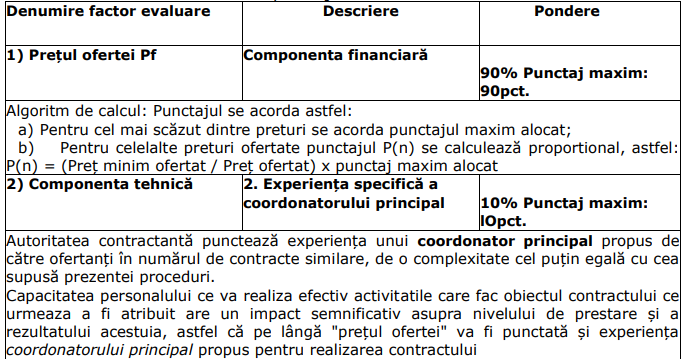 Astfel au fost stabilite 3 intervale de punctaj: Coordonator principal : Punctaj maxim - 10 puncte; Punctajul se va determina astfel: 3 puncte - pentru participarea coordonatorului principal în calitate de Coordonator/Șef/Manager la realizarea unui număr de 1 contract privind servicii de de salvare acvatică-salvamar. 5 puncte - pentru participarea coordonatorului principal în calitate de Coordonator/Șef/Manager la realizarea unui număr de 2 contracte privind servicii de de salvare acvatică-salvamar. 10 puncte - pentru participarea coordonatorului principal în calitate de Coordonator/Șef/Manager la realizarea unui număr de 3 contracte sau mai multe privind servicii de salvare acvatică-salvamar. Note: Va obține 0 puncte ofertantul care nominalizează un Coordonator principal care nu demonstrează participarea la cel puțin un contract privind servicii de salvare acvatică-salvamar; Experiența specifică a coordonatorului principal propus se va dovedi prin prezentarea de recomandări din partea achizitorului/autorității contractante/beneficiarului sau orice alte documente similare din care rezultă experiența specifică. Punctajul total al fiecărei oferte se va obține prin însumarea punctajelor factorilor de evaluare: P oferta = Pf + PtE. Alte informații1) Garanția de participare. Garanția de participare este în valoare de 35.000 lei. Perioada de valabilitate este de 120 de zile de la termenul limită de depunere a ofertelor.Modul de constituire: Virament bancar sau printr-un instrument de garantare emis în condițiile legii de o societate bancară ori de o societate de asigurări, care nu se află în situații speciale privind autorizarea ori supravegherea, in condițiile legii sau prin depunerea în numerar la casieria autorității contractante. Garanția de participare se va depune în contul UAT ORAȘ NĂVODARI deschis la Trezoreria Municipiului Constanța, cod fiscal 4618382. Instrumentul de garantare trebuie să prevadă ca plata garanției de participare se va executa necondiționat, respectiv la prima cerere a beneficiarului, pe baza declarației acestuia cu privire la culpa persoanei garantate. Autoritatea contractantă are obligația de a reține garanția de participare atunci când ofertantul se află în oricare dintre următoarele situații: își retrage oferta în perioada de valabilitate a acesteia; oferta sa fiind stabilită câștigătoare, nu constituie garanția de bună execuție în termen de 5 zile lucrătoare de la data semnării contractului de achiziție publică; oferta sa fiind stabilită câștigătoare, refuză să semneze contractul în perioada de valabilitate a ofertei.Notă: Dovada constituirii garanției de participare, va însoți oferta, neintroducându-se în plicul exterior. În oricare situație, dovada constituirii garanției de participare trebuie să fie prezentată cel mai târziu la data și ora stabilite pentru deschiderea ofertelor.2) Garanția de bună execuție: Cuantumul garanției de bună execuție este de 3% din prețul contractului, fără TVA, reprezentând garanția furnizată de către executant în scopul asigurării Beneficiarului de îndeplinirea cantitativă, calitativă și în perioada convenită a contractului. Garanția de bună execuție se constituie în termen de 5 zile lucrătoare de la data semnării contractului de achiziție publică. Acest termen poate fi prelungit la solicitarea justificată a contractantului, fără a depăși 15 zile de la data semnării contractului de achiziție publică. Garanția de buna execuție se va constitui astfel: Conform art. 154, alin 4 si 5 din Legea nr. 98/2016 „Garanția de bună execuție trebuie să fie irevocabilă, necondiționată și se constituie prin: a) virament bancar; b) instrumente de garantare emise în condițiile legii astfel: (i) scrisori de garanție emise de instituții de credit bancare din România sau din alt stat; (ii) scrisori de garanție emise de instituții financiare nebancare din România sau din alt stat pentru achizițiile de lucrări a căror valoare estimată este mai mică sau egală cu 40.000.000 lei fără TVA și respectiv pentru achizițiile de produse sau servicii a căror valoare estimată este mai mică sau egală cu 7.000.000 lei fără TVA; (iii) asigurări de garanții emise: - fie de societăți de asigurare care dețin autorizații de funcționare emise în România sau într- un alt stat membru al Uniunii Europene și/sau care sunt înscrise în registrele publicate pe site- ul Autorității de Supraveghere Financiară, după caz; - fie de societăți de asigurare din state terțe prin sucursale autorizate în România de către Autoritatea de Supraveghere Financiară; c) depunerea la casierie a unor sume în numerar dacă valoarea este mai mică de 5.000 lei;  d) rețineri succesive din sumele datorate pentru facturi parțiale, în cazul garanției de bună execuție; e) combinarea a două sau mai multe dintre modalitățile de constituire prevăzute la lit. a)-c), în cazul garanției de bună execuție.." Beneficiarul are obligația de a restitui garanția de bună execuție in conformitate cu prevederile art.42 din HG nr.395/2016 cu modificările si completările ulterioare. Beneficiarul are dreptul de a emite pretenții asupra garanției de bună execuție, oricând pe parcursul îndeplinirii contractului de achiziție publică/contractului subsecvent, în limita prejudiciului creat, în cazul în care contractantul nu își îndeplinește din culpa sa obligațiile asumate prin contract. Anterior emiterii unei pretenții asupra garanției de bună execuție Beneficiarul are obligația de a notifica pretenția atât contractantului, cât și emitentului instrumentului de garantare, precizând obligațiile care nu au fost respectate, precum și modul de calcul al prejudiciului. în situația executării garanției de bună execuție, parțial sau total, contractantul are obligația de a reîntregii garanția în cauză raportat la restul rămas de executat. 3) Solicitări clarificări Orice persoană interesată să participe la procedura are dreptul de a solicita clarificări sau informații suplimentare referitoare la documentația de atribuire pe adresa de e-mail secretariat@primaria-navodari.ro, cu 7 de zile înainte de termenul limită stabilit pentru depunerea ofertelor. Autoritatea contractanta are obligația de a răspunde oricărei solicitări de clarificări privind condițiile de participare la "procedura proprie" în termen de 6 zile înainte de termenul limită stabilit pentru depunerea ofertelor, pe site-ul Primăriei Orașului Năvodari www.primaria-navodari.ro.	Potrivit art. 41 din HG nr. 395/2016 - ,,autoritatea contractantă are dreptul de a emite pretenții asupra garanției de bună execuție, oricând pe parcursul îndeplinirii contractului de achiziție publică / contractului subsecvent, în limita prejudiciului creat, în cazul în care contractantul nu își îndeplinește din culpa sa obligațiile asumate prin contract. Anterior emiterii unei pretenții asupra garanției de bună execuție, autoritatea contractantă are obligația de a notifica pretenția atât a contractantului, cât și emitentului instrumentului de garantare, precizând obligațiile care nu sunt respectate, precum și modul de calcul al prejudiciului. În situația executării garanției de bună execuție, parțial sau total, contractantul are obligația de a reîntregii garanția în cauză raportat la restul rămas de executat.”Restituirea garanției de bună execuție se va efectua la solicitarea scrisă a Prestatorului, în cel mult 14 zile de la data finalizării tuturor obligațiilor contractului de servicii, dacă autoritatea contractantă nu a ridicat până la acea dată pretenții asupra ei.F. Modul de prezentare al ofertei• Limba de redactare a ofertei: limba română.• Documentele care au fost emise într-o limbă străină vor fi traduse legalizat în limba română de traducător autorizat.• Perioada de valabilitate a ofertei : 120 de zile (de la data depunerii ofertelor).Transmiterea ofertelor: - transmise prin postă, la adresa autorității contractante din Str. Dobrogei nr. 1, (Serviciul Registratură) sau depuse direct la sediul autorității contractante din Năvodari, str. Dobrogei. Oferta se va prezenta și în format electronic semnată cu semnătură electronică extinsă pe suport CD / stick. NOTA: Riscurile transmiterii ofertei prin postă, inclusiv forța majoră, cad în sarcina ofertant. NOTA: Ofertele depuse la o altă adresă a autorității contractante decât cea stabilită în documentația de atribuire, sau după expirarea datei limită, se consideră oferte întârziate și se returnează nedeschise. 2.Mod de prezentare: Oferta se va elabora și depune, în original. Ofertantul are obligația de a numerota și semna fiecare pagina a ofertei (documentele de calificare, propunerea tehnică, propunerea financiară), precum și de a anexa un opis al documentelor prezentate, pentru fiecare plic. 3. Sigilarea și marcarea ofertei: Documentele de calificare, propunerea tehnică și propunerea financiară se vor introduce în plicuri distincte, marcate corespunzător “DOCUMENTE DE CALIFICARE”, “PROPUNERE TEHNICA”, “PROPUNERE FINANCIARA”, și cu menționarea denumirii și adresei ofertantului; Plicurile vor fi introduse apoi într-un plic exterior, închis corespunzător și netransparent. Plicul exterior trebuie sa fie marcat cu adresa autorității contractante, denumirea achiziției și cu inscripția “A NU SE DESCHIDE ÎNAINTE DE DATA 16.04.2024, ora 15.00”. Oferta va fi însoțită de următoarele documente, astfel: a) Scrisoarea de înaintare: Ofertantul va trebui să prezinte scrisoarea de înaintare în conformitate cu modelul anexat; b) Împuternicirea scrisă, prin care reprezentantul împuternicit, în scris, este autorizat să angajeze ofertantul în procedura pentru atribuirea contractului de achiziție publică; (împuternicirea va fi însoțită de copia după actul de identitate al persoanei imputernicite), c) Garanția de participare (dovada constituirii acesteia, în cuantumul prevăzut în documentatie),Scrisoarea de înaintare, Împuternicirea, garanția de participare vor însoți oferta neintroducându-se în plicul exterior.Plicul exterior se va înregistra și depune la sediul Primăriei Orașului Năvodari din Năvodari, str. Dobrogei, nr. 1, Jud. Constanța.Termen limită de primire oferte: 16.04.2024 , ora 08.30.G . DESCHIDEREA ŞI EVALUAREA OFERTELOR1.1. Ora, data si locul deschiderii ofertelor: Ofertele se vor deschide in data de 16.04.2024, ora 15.00, la sediul Primăriei Orașului Năvodari, din Năvodari, str. Dobrogei nr. 1, jud. Constanța.1.2. Oferta elaborată va respecta în totalitate cerinţele din cuprinsul fișei de date, caietul de sarcini şi propunerea de contract.1.3. Criteriul aplicat pentru atribuirea contractului de achiziţie publică este: „cel mai bun raport calitate-preț”UAT ORAȘ NĂVODARI, PRIMAR,FLORIN CHELARUDIRECȚIA ACHIZIȚII PUBLICE – MANAGEMENT PROGRAME,CONSTANTIN ADRIAN